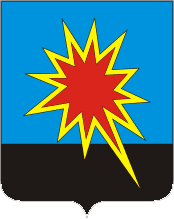 КОЛЛЕГИЯ АДМИНИСТРАЦИИ 
КАЛТАНСКОГО ГОРОДСКОГО ОКРУГАРЕШЕНИЕот 15.11.2019 г.    №20-ркОб утверждении прогноза социально-экономического развития Калтанского городского округа на 2020 год и на плановый период 2021 и  2022 годыЗаслушав и обсудив информацию заместителя главы Калтанского городского округа по экономике Горшковой А.И.  о прогнозе социально-экономического развития Калтанского городского округа на 2020 год и на плановый период 2021 и 2022 годы, разработанного в соответствии с Бюджетным кодексом Российской Федерации, Федеральным законом от 06.10.2003 № 131-ФЗ «Об общих принципах организации местного самоуправления в Российской Федерации», Порядком разработки прогноза социально-экономического развития Калтанского городского округа, утвержденным постановлением администрации Калтанского городского округа от 13.06.2012 № 109-п, Решением Совета народных депутатов Калтанского городского округа от 30.10.2018 № 83-НПА «Об утверждении стратегии социально-экономического развития Калтанского городского округа до 2035 года»:Одобрить прогноз социально-экономического развития Калтанского городского округа на 2020 год и на плановый период 2021 и 2022 годы и утвердить в установленном порядке.Председатель коллегии					 И.Ф. ГолдиновСекретарь коллегии					           Т.А. ВерещагинаКЕМЕРОВСКАЯ ОБЛАСТЬ КАЛТАНСКИЙ ГОРОДСКОЙ ОКРУГ АДМИНИСТРАЦИЯ КАЛТАНСКОГО ГОРОДСКОГО ОКРУГАПОСТАНОВЛЕНИЕот 15.11. 2019 г.		№ 263-пОб утверждении прогноза социально-экономического развития Калтанского городского округа на 2020 год и на  плановый период 2021 и 2022 годыНа основании решения коллегии администрации Калтанского городского округа от 15.11.2019 № 20-рк «Об утверждении прогноза социально-экономического развития Калтанского городского округа на 2020 год и на плановый период 2021 и 2022 годы»:1. Утвердить прилагаемый прогноз социально-экономического развития Калтанского городского округа на 2020 год и на плановый период 2021 и 2022 годы.2.Начальнику отдела организационной и кадровой работы администрации Калтанского городского округа (Верещагина Т. А.) обеспечить размещение настоящего постановления на официальном сайте администрации Калтанского городского округа.3. Настоящее постановление вступает в силу с момента его подписания.4. Контроль за исполнением постановления возложить на заместителя главы Калтанского городского округа по экономике (Горшкова А.И.).Глава Калтанского городского округа						И.Ф. ГолдиновПОЯСНИТЕЛЬНАЯ ЗАПИСКАк показателям прогноза социально-экономическогоразвития Калтанского городского округана 2020 год и на плановый период 2021 и 2022 годовПрогноз социально-экономического развития Калтанского городского округа на 2020 год и на плановый период до 2022 года разработан исходя из ориентиров  и приоритетов социально-экономического развития, предусмотренных ключевыми положениями Стратегии социально-экономического развития Калтанского городского округа на период до 2035 года, а также с учетом итогов социально-экономического развития в 2018 году и 1-го полугодия  2019 года.  Уточнение основных параметров прогноза социально-экономического развития Калтанского городского округа на 2019 год осуществлялось на основе статистических данных, а также прогнозных оценок предприятий, организаций и учреждений города.Общая оценка социально-экономической ситуации Калтанский городской округ расположен в южной части Кемеровской области, в 260 км к югу от Кемерово и в 38 км от Новокузнецка. В непосредственной близости находится город Осинники и Новокузнецкий муниципальный район. Площадь Калтанского городского округа - 9,845тыс. га.История города тесно связана с историей Южно-Кузбасской ГРЭС. 28 апреля 1951 года первый турбоагрегат ЮК ГРЭС дал промышленный ток. 29 июля 1959г. Указом Президиума Верховного Совета рабочий поселок Калтан преобразован в город. Статус города областного подчинения присвоен Калтану в конце 1993г.На основе закона Кемеровской области от 17.12.2004г. № 104-ОЗ (ред. от 31.01.2012) «О статусе и границах муниципальных образований» (принят Советом народных депутатов Кемеровской области 08.12.2004г.), было принято решение, об объединении территорий п. Малиновка, п. Сарбала с территорией г. Калтан и преобразования города Калтан в Калтанский городской округ.Положительная тенденцияВ 2019 году отмечается рост основных показателей в сравнении с уровнем прошлого года: объема отгруженных товаров собственного производства, выполненных работ и услуг – на 4,6% , в том числе производство электрической энергии на 16,2%;среднемесячной заработной платы - на 16,2%, оборота розничной  торговли -  на 1,0 % (в сопоставимых ценах), объема платных услуг - на 8,9% (в сопоставимых ценах), объема инвестиций в основной капитал – на 69,1%.сократилась численность безработных граждан, зарегистрированных в органах службы занятости за 2019 года - на  6,7%;за счет ввода в эксплуатацию многоквартирного жилого дома увеличился объем  ввода в эксплуатацию  жилых домов  в 2,4% раза к уровню 2018 года;Отрицательная тенденцияВ 2019 году по сравнению с 2018 годом прогнозируется снижение показателей:численности населения – на 310 человек;рост смертности – на 0,4%;снижение объема добычи полезных ископаемых по сравнению с аналогичным периодом 2018 года на 7,2%;снижение объем производства обрабатывающих производств на 21,3% от показателя 2018 года.2.НаселениеДемографическая ситуация в Калтанском городском округе характеризуется ежегодным снижением численности населения.Численность населения города на 01.01.2019 года составила 29695 человек, что на 320 человека меньше, чем на 01.01.2018 года.Устойчивым фактором сокращения численности населения города остается естественная убыль. В 2018 году в городе умерло жителей в 1,5 раза больше, чем родилось.Уровень рождаемости падает. Число родившихся на 1000 чел.в 2018 году 9,0 человек, а в 2017 году этот показатель был равен 10,0 человек.В 2018 году количество умерших составило 503 человек, это на 2 человек больше, чем в 2017 году. Коэффициент смертности в отчетном году увеличился на 1,8% по сравнению с 2017 годом и равен16,9.Диаграмма 1Таблица 1Демографические показателиСнижение численности населения будет происходить вследствие сохраняющейся естественной убыли населения. Таким образом, в целом демографическая ситуация в округе остается неблагоприятной. При сохранении вышеупомянутых тенденций в демографических процессах, росте заболеваемости населения, сокращение численности населения округа  по прогнозным оценкам будет продолжаться.Диаграмма 2Прогноз демографических показателей3.Труд и занятость Среднесписочная численность работников всех организаций за 1-е полугодие  2019 года составила 6454 человек. За счет создания новых рабочих мест, планируется увеличение численности работающих к 2024 году до 6577 человек.По состоянию на 01.10.2019 года численность безработных граждан, зарегистрированных в органах службы занятости, составила 176 человека. К 2024 году прогнозируется снижение числа их численности  до 170 человек.Количество вакансий, заявленных работодателями в органы занятости населения, на эту же дату составило 102  единицы.Уровень безработицы по итогам первого полугодия года равен 1,5 (к трудоспособному населению).Отрицательной тенденцией в характеристике рынка труда является снижение численности населения в трудоспособном возрасте, которая в 2019 году составляет  14813 человек, что меньше чем в 2018 году на 42 человека. Соответственно снизилось число трудовых ресурсов, занятых в экономике (с 10048 человек  в 2018 году до 9911 человек в 2019 году).Еще одним не маловажным моментом в развитии Калтанского городского округа является непосредственная его близость к крупному промышленному центру Кемеровской области - г. Новокузнецк (48 км), что снижает численность населения, занятых в экономике.Средняя заработная плата работающих по Калтанскому городскому округу составляет 44 375 рублей. Согласно ключевым положениям стратегии развития Калтанского городского округа до 2035 года, среднемесячная заработная плата по муниципальному образованию к окончанию планового периода составит  49333 рубля.3. Малое и среднее предпринимательствоНа территории округа  на отчетную дату функционирует 606 предприятий МСП из них 475 индивидуальных предпринимателей.По видам деятельности малое и среднее предпринимательство охватывает почти все отрасли экономики.Наибольшие число среди индивидуальных предпринимателей  занимает группа розничной и оптовой торговля, ремонт автотранспортных средств  и предметов личного пользования (179 ед.),  Удельный вес в общем количестве индивидуальных предпринимателей  36,2%.Общее число занятых в малом и среднем бизнесе сегодня составляет почти 1,9 тыс. человек или более 18% в общей численности занятого  населения.Малый и средний бизнес остается своеобразной «подушкой безопасности» экономического развития города.Развитие малого и среднего предпринимательства в округе является стратегическим фактором, определяющим устойчивое состояние экономики и его поддержка рассматривается в качестве одного из приоритетов политики муниципального образования.Для увеличение численности занятых в сфере малого и среднего предпринимательства к численности населения до 10 % от численности населения, на территории Калтанского городского округа, реализуется программа «Популяризация предпринимательства». В рамках программы МАУ «Бизнес-инкубатор Калтанского городского округа» проводит большое количество мероприятий, для разной целевой аудитории, начиная со школьников 9-11 классов, заканчивая действующими предпринимателями.Кроме того, ежегодно предпринимательское сообщество Калтанского городского округа участвует в мероприятиях как муниципального так и регионального уровней, направленных на популяризацию предпринимательства и улучшение имиджа предпринимателей Кузбасса.Утверждён состав совета предпринимателей, основной задачей работы которых на сегодняшний день является вывод «теневых» предпринимателей на законный уровень.По исполнению Указа Президента РФ - Содействовать совершенствованию системы закупок, осуществляемой крупными заказчиками у субъектов малого и среднего предпринимательства, включая  индивидуальных предпринимателей, сформирован ряд мероприятий, направленный на повышение грамотности и осведомленности предпринимателей о возможностях поставки производимых товаров, крупным заказчикам, с помощью системы закупок.Так в 2018-2019 г.г. электронно-цифровую подпись получили 5 предпринимателей, производящих продукты питания.Кроме того, ежегодно проводится мероприятие «Круглый стол - закупки» в рамках которого происходит обучение предпринимателей  работе в системе закупок. В рамках  поддержки фермеров и сельскохозяйственных коопераций на территории Калтанского городского округа создана система поддержки в части предоставления субсидии на возмещение понесённых затрат, в части аренды земельных участков и разработки проектной документации.4.Потребительский рынок Калтанского городского округаПотребительский рынок является своего рода индикатором существующих в экономике социальных и экономических проблем, так как на долю потребительских расходов, включая услуги, приходится 92,7 процента всех денежных расходов населения округа.В настоящее время на потребительском рынке Калтанского городского округа функционирует 220 объектов, в т. ч.: 153 магазина (60 - продовольственных, 57-непродовольственных,  36 - смешанных);  10   павильонов;   15  киосков; 16  аптек, 26 предприятий общественного питания.Оборот розничной торговли  в 2018 году – 2212,5 млн. рублей, что выше уровня 2017 года на 7,0%. К 2024 году планируется увеличение оборота  розничной торговли по базовому варианту – 3148,8 млн. рублей.Оборот общественного питания  составил  123,3 млн. рублей, что на   1% больше  уровня  2017 года. За счет открытия  новых объектов общественного питания к 2024 году оборот общественного питания  планируется увеличить до 162,0 млн. рубле.Объем платных услуг, оказанных населению, увеличился на  0,3% (в сопоставимых ценах) и составил 489,2 млн. рублей.Диаграмма 3Потребительский рынок Калтанского городского округа5. ПромышленностьОсновными и определяющими факторами, влияющими на социально-экономическое развитие округа, в значительной степени, региона, является состояние и развитие производственного комплекса. Жизнедеятельность Калтанского городского округа обеспечивается промышленными предприятиями различных отраслей: угледобывающей, электроэнергетики, металлообработки, промышленности строительных материалов. Промышленность доминирует в экономической структуре города и определяет общий характер складывающейся социально-экономической ситуации. Основные промышленные предприятия города: ООО «Шахта «Алардинская», ПАО «Южно-Кузбасская ГРЭС», ООО «КЗМК», АО «Южно-Кузбасская производственная компания», ООО «ПромкомбинатЪ», ООО «Кузнецкэкология+».Выпускаемая продукция: электро-, тепло энергия, уголь, металлоконструкции, оконные и дверные блоки, пиломатериал, сборные железобетонные конструкции и изделия.На территории муниципального образования производится добыча ценного коксующегося угля марки КС, основными потребителями которого являются металлургические комбинаты.ПАО «ЮК ГРЭС» играет значительную роль в социально-экономическом развитии региона, являясь одним из крупнейших производителей электрической и тепловой энергии Юга Кузбасса, обеспечивая основные поставки энергетических ресурсов для предприятий и населения.Основными видами деятельности предприятия являются:производство электрической и тепловой энергии;реализация электрической энергии и мощности в соответствии с диспетчерскими графиками электрических нагрузок, а также тепловой энергии в соответствии с договорными нагрузками;организация энергосберегающих режимов работы оборудования электростанций, соблюдение режимов поставки энергии в соответствии с договорами;обеспечение эксплуатации энергетического оборудования в соответствии с действующими нормативными требованиями, проведение своевременного и качественного его ремонта, технического перевооружения и реконструкции энергетических объектов;обеспечение энергоснабжения потребителей, подключенных к электрическим и тепловым сетям Общества, в соответствии с заключенными договорами.В 2018 году объем производства электрической энергии составил 2967,2 млн. рублей, за 9 месяцев 2019 года - 2072,6 млн. рублей, что выше уровня прошлого года на 16,2%Диаграмма 4Калтанский городской округ – производственный комплекс, базовыми отраслями экономики  которого являются угольная промышленность и производство электрической и тепловой энергии.В целом экономика округа зависит от двух градообразующих предприятий ООО «Шахта «Алардинская», ОАО «Южно Кузбасская ГРЭС». Силами данных предприятий производится 90,7% всей отгруженной продукции округа. Поэтому и  сохраняется монозависимость экономики Калтанского городского округа от данных отраслей.Диаграмма 56. Инвестиции	Одной из приоритетных задач для устойчивого экономического роста монопрофильного образования является создание благоприятного инвестиционного климата, стимулирование инвестиционной и предпринимательской активности в муниципальном образовании.           Объем инвестиций в основной капитал по Калтанскому городскому округу за 2018 год по полному кругу предприятий составил 2895,7 млн. рублей. По сравнению с 2017 годом объем инвестиций увеличился на 43,8 %. и составил 96,5 тыс.рублей на одного жителя округа.  За 9 месяцев 2019 года объем инвестиций в основной капитал составил 1875,8 млн. рублей или 63,2 тыс. рублей на одного жителя округа.Основными источниками финансирования являются собственные средства предприятий. В 2018 году предприятия угледобывающей отрасли инвестировали в основной капитал в 3,8 раза больше средств, чем в предыдущем году. Инвестиции составили 2208,5 млн. руб. Основная  часть инвестиций в угледобывающей отрасли  приходится на ООО «Шахта «Алардинская»», где в текущем году реализовали амбициозный проект «400», направленный на увеличение объемов добычи угля, начато строительство современных водоочистных сооружений.	ПАО «Южно-Кузбасская ГРЭС» инвестировало в основной капитал в 2018 году - 195,1 млн. руб., что  на 19,2 млн. рублей больше, чем в 2017 году.Увеличились инвестиции в основной капитал на предприятиях обрабатывающих производств с 10,5 млн. рублей  до 15,8 млн. руб. Модернизируют производство ООО «Кузнецкэкология+». Диаграмма 6Финансы	Общая  сумма  доходов,  поступивших  в  бюджет  Калтанского городского округа,   в  2018 году  составила  1238,1млн. рублей, что  на  455,0  млн. рублей  меньше  чем  в  2017 году.В 2018 году налоговые и неналоговые доходы составили  291,8 млн. рублей, в том числе налоговые доходы – 221,7 млн.рублей. Анализ  поступления  доходов  в  бюджет  городского округа   показывает,  что  доминирующими  налогами  в  сумме  налоговых  и  неналоговых  платежей  являются:-  налог  на  доходы  физических  лиц (49,8 %);- арендная  плата  за  земли  городов  и  поселков (12,9 %);- земельный  налог (16,0%).	Доходная часть бюджета Калтанского городского округа  2019 года в части налоговых и неналоговых доходов увеличилась на 61,3 млн. рублей или 21,0%.  Налоговые доходы увеличились на 30,5 млн. рублей (или 14,2%), за счет увеличения налога на доходы физических лиц. Увеличение поступления НДФЛ произошло за счет открытия новых предприятий (ООО «Агро Элит-Инвест») и создания новых  рабочих мест, а также роста заработной платы на предприятиях округа.Неналоговые доходы также увеличились в 2019 году по сравнению с 2018 годом  на 29,8 млн. рублей или на 42,5%, за счет увеличения поступления платежей  за негативное воздействие на окружающую среду и пользование природными ресурсами.	Расходы бюджета Калтанского городского округа в 2018 году на 353,1 млн. рублей ниже 2017 года и составили – 1307,8 млн.  рублей, а в оценке 2019 года выше на 58,3 млн. рублей или на 4,5%Исполнение расходной части бюджета на 100% производится программно-целевым методом. Анализ расходования средств показывает, что  приоритетными направлениями исполнения бюджета являются: заработная плата, социальные выплаты, вопросы жизнеобеспечения города. В 2018 году бюджет городского округа исполнен с дефицитом 70,1 млн. рублей, а оценка 2019 года предполагает снижение дефицита бюджета округа до 19,8 млн. рублей.Утвержден постановлением администрации Калтанского городского округаот  15.11.2019 №  263-пПоказательЕд. изм.Оценка 2019 год2018 год2017 годОтклонение2018 г. к 2017 г.Численность постоянного населения на конец годачеловек293852969530015-320Число родившихся (всего)человек270268302-34Число родившихся на 1000 чел.ед.9,29,010,0-1,0Число умерших, всегочеловек5055035012Число умерших на 1000 челед.17,216,916,60,3Естественный прирост (убыль) населениячеловек(235)(235)(199)(36)Основные показатели социально-экономического развитияОсновные показатели социально-экономического развитияОсновные показатели социально-экономического развитияОсновные показатели социально-экономического развитияОсновные показатели социально-экономического развитияОсновные показатели социально-экономического развитияОсновные показатели социально-экономического развитияОсновные показатели социально-экономического развитияОсновные показатели социально-экономического развитияОсновные показатели социально-экономического развитияОсновные показатели социально-экономического развитияОсновные показатели социально-экономического развитияОсновные показатели социально-экономического развитияОсновные показатели социально-экономического развитияОсновные показатели социально-экономического развитияОсновные показатели социально-экономического развитияОсновные показатели социально-экономического развитияОсновные показатели социально-экономического развитияОсновные показатели социально-экономического развитияОсновные показатели социально-экономического развитияОсновные показатели социально-экономического развитияОсновные показатели социально-экономического развитияОсновные показатели социально-экономического развитияОсновные показатели социально-экономического развитияОсновные показатели социально-экономического развитияОсновные показатели социально-экономического развитияОсновные показатели социально-экономического развитияОсновные показатели социально-экономического развитияОсновные показатели социально-экономического развитияОсновные показатели социально-экономического развитияКалтанский городской округКалтанский городской округКалтанский городской округКалтанский городской округКалтанский городской округКалтанский городской округКалтанский городской округКалтанский городской округКалтанский городской округКалтанский городской округКалтанский городской округКалтанский городской округКалтанский городской округКалтанский городской округКалтанский городской округКалтанский городской округКалтанский городской округКалтанский городской округКалтанский городской округКалтанский городской округКалтанский городской округКалтанский городской округКалтанский городской округКалтанский городской округКалтанский городской округКалтанский городской округКалтанский городской округКалтанский городской округКалтанский городской округКалтанский городской округ№ п/пПоказателиЕдиница измеренияЕдиница измеренияотчетотчетотчетотчетоценкаоценкапрогнозпрогнозпрогнозпрогнозпрогнозпрогнозпрогнозпрогнозпрогнозпрогнозпрогнозпрогнозпрогнозпрогнозпрогнозпрогнозпрогнозпрогнозпрогнозпрогнозпрогноз№ п/пПоказателиЕдиница измеренияЕдиница измерения201720172018201820192019202020202020202020212021202120222022202220222023202320232023202320232024202420242024№ п/пПоказателиЕдиница измеренияЕдиница измерения201720172018201820192019консервативныйконсервативныйбазовый*базовый*консервативныйбазовый*базовый*консервативныйконсервативныйбазовый*базовый*консервативныйконсервативныйконсервативныйбазовый*базовый*базовый*консервативныйконсервативныйбазовый*базовый*№ п/пПоказателиЕдиница измеренияЕдиница измерения2017201720182018201920191 вариант1 вариант2 вариант2 вариант1 вариант2 вариант2 вариант1 вариант1 вариант2 вариант2 вариант1 вариант1 вариант1 вариант2 вариант2 вариант2 вариант1 вариант1 вариант2 вариант2 вариант1. Население1. Население1Численность постоянного населения (среднегодовая) - всеготыс. человектыс. человек30,13830,13829,85529,85529,54029,54029,24329,24329,25329,25328,95928,98928,98928,68628,68628,74028,74028,42628,42628,42628,51428,51428,51428,17228,17228,32228,3221Численность постоянного населения (среднегодовая) - всегов % к предыдущему годув % к предыдущему году98,9398,9399,0699,0698,9498,9498,9998,9999,0399,0399,0399,1099,1099,0699,0699,1499,1499,0999,0999,0999,2199,2199,2199,1199,1199,3399,332Количество родившихсятыс. человектыс. человек0,3020,3020,2680,2680,2700,2700,2710,2710,2720,2720,2720,2740,2740,2750,2750,2790,2790,2800,2800,2800,2860,2860,2860,2860,2860,2900,2902Количество родившихсяв % к предыдущему годув % к предыдущему году83,8983,8988,7488,74100,75100,75100,37100,37100,74100,74100,37100,74100,74101,10101,10101,82101,82101,82101,82101,82102,51102,51102,51102,14102,14101,40101,403Общий коэффициент рождаемостичеловек на 1000 населениячеловек на 1000 населения10,0210,028,988,989,149,149,279,279,309,309,399,459,459,599,599,719,719,859,859,8510,0310,0310,0310,1510,1510,2410,244Количество умершихтыс. человектыс. человек0,5010,5010,5030,5030,5050,5050,4980,4980,4950,4950,4930,4910,4910,4860,4860,4730,4730,4790,4790,4790,4700,4700,4700,4740,4740,4550,4554Количество умершихв % к предыдущему годув % к предыдущему году92,7892,78100,40100,40100,40100,4098,6198,6198,0298,0299,0099,1999,1998,5898,5896,3396,3398,5698,5698,5699,3799,3799,3798,9698,9696,8196,815Общий коэффициент смертностичеловек на 1000 населениячеловек на 1000 населения16,6216,6216,8516,8517,1017,1017,0317,0316,9216,9217,0216,9416,9416,9416,9416,4616,4616,8516,8516,8516,4816,4816,4816,8316,8316,0716,076Естественный прирост (+), убыль (-)тыс. человектыс. человек-0,20-0,20-0,24-0,24-0,24-0,24-0,23-0,23-0,22-0,22-0,22-0,22-0,22-0,21-0,21-0,19-0,19-0,20-0,20-0,20-0,18-0,18-0,18-0,19-0,19-0,17-0,176Естественный прирост (+), убыль (-)в % к предыдущему годув % к предыдущему году111,11111,11118,09118,09100,00100,0096,6096,6094,8994,8997,3697,3197,3195,4895,4889,4089,4094,3194,3194,3194,8594,8594,8594,4794,4789,6789,677Коэффициент естественного приростачеловек на 1000 населениячеловек на 1000 населения-6,60-6,60-7,87-7,87-7,96-7,96-7,76-7,76-7,62-7,62-7,63-7,49-7,49-7,36-7,36-6,75-6,75-7,00-7,00-7,00-6,45-6,45-6,45-6,67-6,67-5,83-5,838Миграционный прирост (+), снижение (-)тыс. человектыс. человек-0,047-0,047-0,085-0,085-0,042-0,042-0,047-0,047-0,040-0,040-0,064-0,047-0,047-0,050-0,050-0,040-0,040-0,059-0,059-0,059-0,035-0,035-0,035-0,062-0,0620,0000,0008Миграционный прирост (+), снижение (-)в % к предыдущему годув % к предыдущему году20,9820,98180,85180,8549,4149,41111,90111,9095,2495,24136,17117,50117,5078,1378,1385,1185,11118,00118,00118,0087,5087,5087,50105,08105,080,000,009Коэффициент миграционного приростачеловек на  1000 населениячеловек на  1000 населения-15,60-15,60-28,50-28,50-25,40-25,40-19,50-19,50-14,00-14,00-22,10-16,20-16,20-17,40-17,40-13,90-13,90-20,80-20,80-20,80-12,30-12,30-12,30-22,00-22,000,000,002. Труд и занятость2. Труд и занятость10Среднесписочная численность работников (без внешних совместителей) по полному кругучеловекчеловек67006700686768676578657864706470647964796300631863186148614861766176601060106010603560356035655065506577657710Среднесписочная численность работников (без внешних совместителей) по полному кругув % к предыдущему годув % к предыдущему году90,6690,66102,49102,4995,7995,7998,3698,3698,4998,4997,3797,5297,5297,5997,5997,7597,7597,7697,7697,7697,7297,7297,72108,99108,99108,98108,9811Среднесписочная численность работников градообразующей организациичеловекчеловек24872487246724672463246320942094209420942095209620962098209821002100209820982098210021002100209820982100210012Численность работников, предполагаемых к увольнению  с градообразующей организациичеловекчеловек1136936900000000000000000000013Численность занятых в экономике (среднегодовая) – всего человек человек10150101501004810048100411004110015100151004210042100301005010050100401004010055100551004510045100451006010060100601005010050100701007014Доля занятых в экономике в общей численности трудовых ресурсов %%15Численность незанятых в экономикечеловек человек 16Численность населения в трудоспособном возрастечеловекчеловек15521155211532015320150301503014950149501495114951149511495514955149561495614957149571495914959149591496014960149601496214962149631496317Численность населения старше трудоспособного возрастачеловекчеловек87648764891289128950895089608960900090008970910091009000900091009100905090509050915091509150910091009200920018Уровень занятости населения (отношение занятого населения к численности  населения в трудоспособном возрасте)%%65,5965,5966,8166,8166,9966,9967,1767,1767,0967,2067,2067,1367,1367,2367,2367,1567,1567,1567,2567,2567,2567,1767,1767,3067,3019Экономически активное население (считается  возраст от 15 до 72 лет)человекчеловек-------------------------20Численность безработных, зарегистрированных в органах государственной службы занятостичеловекчеловек25225220420419019020820820720720520320319819819519518518518518018018017517517017021Уровень зарегистрированной безработицы (общее количество зарегистрированных безработных к экономически активному населению)%%2,102,101,701,701,801,801,801,801,751,751,791,751,751,751,751,751,751,701,701,701,601,601,601,601,601,501,5022Доля численности работников, занятых на малых и средних предприятиях (включая индивидуальных предпринимателей) в общей численности трудоспособного населения на территории муниципального образования%%12,9612,9611,5511,5512,6312,6312,7012,7012,8112,8112,7312,8912,8912,7912,7913,0013,0012,8612,8612,8613,1313,1313,1312,9312,9313,2913,293. Малое и среднее предпринимательство, включая микропредприятия3. Малое и среднее предпринимательство, включая микропредприятия23Количество малых и средних предприятий, включая микропредприятия (на конец года)единицединиц85858383878785858787858888868689898787879090908888929224Количество индивидуальных предпринимателей (на конец года)единицединиц51951949349349349349049049449449149849849249250250249349349350550550549449450750725Среднесписочная численность работников малых и средних предприятий, включая микропредприятия (без внешних совместителей)человекчеловек97397378378391391391891892792792293193192992994194193893893895495495494794797597526Оборот малых и средних предприятий, включая микропредприятия на территории муниципального образованиямлн. рублеймлн. рублей34273427396439644164416442484248429542954288432943294307430743574357433843384338439843984398435943594429442926Оборот малых и средних предприятий, включая микропредприятия на территории муниципального образованияв % к предыдущему годув % к предыдущему году110,29110,29115,67115,67105,05105,05102,02102,02103,15103,15100,94100,79100,79100,44100,44100,65100,65100,72100,72100,72100,94100,94100,94100,48100,48100,70100,704. Денежные доходы и расходы населения4. Денежные доходы и расходы населения27Доходы - всеготыс. руб.тыс. руб.-------------------------28Денежные доходы в расчете на душу населения в месяцрублейрублей-------------------------29Фонд начисленной заработной платы всех работников (по полному кругу)млн. рублеймлн. рублей2613,9   2613,9   3084,4   3084,4   3123,2   3123,2   3218,3  3218,3  3227,43227,43281,5  3312,13312,13387,23387,23434,6  3434,6  3458  3458  3458  3506,1  3506,1  3506,1  3992   3992    4052,9 4052,929Фонд начисленной заработной платы всех работников (по полному кругу)в % к предыдущему годув % к предыдущему году118,00118,00101,26101,26103,04103,04103,34103,34101,96102,62102,62103,22103,22103,70103,70102,09102,09102,09102,08102,08102,08115,44115,44115,59115,5930Численность населения с  денежными доходами  ниже величины прожиточного минимума (по полному кругу)в % ко всему населениюв % ко всему населению---------------------------31Среднемесячная заработная плата одного работника по  полному кругурублейрублей32 51132 51137 43037 43039 56739 56741 45241 45241 51141 51143 40643 68543 68545 91245 91246 34346 34347 94847 94847 94848 41448 41448 41450 78950 78951 35251 35231Среднемесячная заработная плата одного работника по  полному кругув % к предыдущему годув % к предыдущему году111,00111,00115,13115,13105,71105,71104,76104,76104,91104,91104,71105,24105,24105,77105,77106,08106,08104,43104,43104,43104,47104,47104,47105,93105,93106,07106,075. Потребительский рынок5. Потребительский рынок32Оборот розничной торговли млн. рублеймлн. рублей2068,12068,12212,52212,52350,82350,8246724672474,42474,42596,52619,82619,82738,32738,32779,12779,12899,02899,02899,02953,82953,82953,83072,23072,23148,83148,832Оборот розничной торговли в % к предыдущему году в сопоставимых ценах в % к предыдущему году в сопоставимых ценах 102,20102,20103,80103,80101,00101,00101,10101,10101,60101,60101,30101,90101,90101,50101,50102,10102,10101,70101,70101,70102,20102,20102,20101,90101,90102,50102,5033Индекс потребительских цен (к декабрю предыдущего года)%%102,10102,10104,60104,60104,30104,30104,20104,20103,80103,80104,00104,00104,00104,00104,00104,00104,00104,00104,00104,00104,00104,00104,00104,00104,00104,00104,0034Оборот общественного питания по полному кругумлн. рублеймлн. рублей118,70118,70123,30123,30129,60129,60134,90134,90135,20135,20140,60141,00141,00146,70146,70147,40147,40153,10153,10153,10154,40154,40154,40160,00160,00162,00162,0034Оборот общественного питания по полному кругув % к предыдущему году в сопоставимых ценахв % к предыдущему году в сопоставимых ценах96,0096,00100,30100,30100,10100,10100,10100,10100,60100,60100,20100,30100,30100,30100,30100,50100,50100,40100,40100,40100,70100,70100,70100,50100,50100,90100,906. Промышленность6. Промышленность35Объем отгруженных товаров собственного производства, выполненных работ и услуг собственными силами, по видам деятельности, относящимся к промышленному производству млн. рублеймлн. рублей13439,113439,114748,114748,115390,615390,615896,915896,915943,515943,51634016483,616483,616827,916827,917066,517066,517346,417346,417346,417698,217698,217698,217974,117974,1183981839835Объем отгруженных товаров собственного производства, выполненных работ и услуг собственными силами, по видам деятельности, относящимся к промышленному производству в % к предыдущему годув % к предыдущему году134,10134,10109,74109,74104,36104,36103,29103,29103,59103,59102,79103,39103,39102,99102,99103,54103,54103,08103,08103,08103,70103,70103,70103,62103,62103,95103,9535в том числе:35добыча полезных ископаемыхмлн. рублеймлн. рублей9093,49093,410418,910418,910762,710762,710999,510999,511031,811031,811164,511263,411263,411343,111343,1115001150011547,311547,311547,311753117531175311789,811789,812046,812046,835добыча полезных ископаемыхв % к предыдущему годув % к предыдущему году144,0144,0114,6114,6103,3103,3102,2102,2102,5102,5101,5102,1102,1101,6101,6102,1102,1101,8101,8101,8102,2102,2102,2102,1102,1102,5102,535обрабатывающие производствамлн. рублеймлн. рублей861,9861,9783,1783,1862,6862,6913,9913,9919,5919,5971,1985,2985,21031,21031,21058,51058,51065,61065,61065,61140,31140,31140,31157,501157,501228,21228,235обрабатывающие производствав % к предыдущему годув % к предыдущему году109,80109,8090,9090,90110,15110,15105,95105,95106,60106,60106,26107,15107,15106,19106,19107,44107,44103,34103,34103,34107,73107,73107,73108,62108,62107,71107,7135обеспечение электрической энергией, газом и паром; кондиционирование воздухамлн. рублеймлн. рублей3050,63050,62967,22967,23149,53149,53334,23334,23340,93340,93523,03547,53547,53737,23737,23781,63781,63977,23977,23977,24035,14035,14035,14226,14226,14305,64305,635обеспечение электрической энергией, газом и паром; кондиционирование воздухав % к предыдущему годув % к предыдущему году107,50107,5097,2797,27106,14106,14105,86105,86106,08106,08105,66106,18106,18106,08106,08106,60106,60106,42106,42106,42106,70106,70106,70106,26106,26106,70106,7035водоснабжение; водоотведение, организация сбора и утилизации отходов, деятельность по ликвидации загрязнениймлн. рублеймлн. рублей433,20433,20578,90578,90615,80615,80649,30649,30651,30651,30681,40687,50687,50716,40716,40726,40726,40756,30756,30756,30769,80769,80769,80800,70800,70817,40817,4035водоснабжение; водоотведение, организация сбора и утилизации отходов, деятельность по ликвидации загрязненийв % к предыдущему годув % к предыдущему году507,80507,80133,63133,63106,37106,37105,44105,44105,76105,76104,94105,56105,56105,14105,14105,66105,66105,57105,57105,57105,97105,97105,97105,87105,87106,18106,1836Объем отгруженных товаров собственного производства, выполненных работ и услуг собственными силами в муниципальном образовании% к предыдущему году в сопоставимых ценах% к предыдущему году в сопоставимых ценах99,2099,20111,40111,40102,80102,80102,00102,00102,40102,40101,50102,10102,10101,70101,70102,20102,20101,90101,90101,90102,30102,30102,30102,30102,30102,60102,6037Ввод в эксплуатацию жилых домовкв. мкв. м5513,05513,02837,02837,06900,06900,04000,04000,07400,07400,05000,07200,07200,05000,05000,07400,07400,05400,05400,05400,07500,07500,07500,05500,05500,07500,07500,037Ввод в эксплуатацию жилых домовв % к предыдущему годув % к предыдущему году102,09102,0951,4651,46243,21243,2157,9757,97107,25107,25125,0097,3097,30100,00100,00102,78102,78108,00108,00108,00101,35101,35101,35101,85101,85100,00100,007.Инвестиции в основной капитал по источникам финансирования7.Инвестиции в основной капитал по источникам финансирования38Инвестиции в основной капитал за счет всех источников финансированиямлн. руб.млн. руб.1818,31818,32895,72895,72000,02000,01236,01236,01245,21245,21300,51324,31324,31364,81364,81406,71406,71427,51427,51427,51496,01496,01496,01498,81498,81589,71589,739Индекс физического объема инвестиций в основной капитал % к предыдущему году в сопоставимых ценах% к предыдущему году в сопоставимых ценах259,6259,6143,8143,865,765,7107,5107,5108,5108,5101,0102,2102,2100,8100,8102,0102,0100,5100,5100,5102,2102,2102,2101,0101,0102,0102,040Темп роста объема инвестиций в основной капитал % к предыдущему году% к предыдущему году108,0108,0159,3159,369,169,161,861,862,362,3105,2106,3106,3104,9104,9106,2106,2104,6104,6104,6106,3106,3106,3105,0105,0106,3106,341  Собственные средствамлн. руб.млн. руб.782,9782,91793,91793,91147,21147,2598,5598,5644,4644,4410,7456,2456,2314,4314,4362,6362,6113,3113,3113,31186,01186,01186,01191,91191,91249,21249,241  Привлеченные средства,  из них:тыс. руб.тыс. руб.6468006468008055008055002960002960004805004805004805004805007308007308007308008628008628008628008628009460094600946009460094600946008860088600886008860041          кредиты банков,  в том числе:тыс. руб.тыс. руб.1200120054940054940020000020000041   кредиты иностранных банковтыс. руб.тыс. руб.41   Заемные средства других организацийтыс. руб.тыс. руб.12660012660041   Бюджетные средства,  в том числе:тыс. руб.тыс. руб.64310064310012190012190088100881004726004726004726004726007229007229007229008549008549008549008549008670086700867008670086700867008070080700807008070041           из федерального бюджетатыс. руб.тыс. руб.521050521050791007910065800658003952003952003952003952006882006882006882008082008082008082008082006000060000600006000060000600006000060000600006000041           из областного бюджетатыс. руб.тыс. руб.1003501003502680026800143001430020400204002040020400187001870018700187001870018700187001870018700187001870018700187001870018700187001870041           из бюджета муниципального образованиятыс. руб.тыс. руб.21700217001600016000800080005700057000570005700016000160001600028000280002800028000800080008000800080008000200020002000200041  Средства внебюджетных фондовтыс. руб.тыс. руб.25002500760076007900790079007900790079007900790079007900790079007900790079007900790079007900790079007900790041   Прочиетыс. руб.тыс. руб.2500250076007600790079007900790079007900790079007900790079007900790079007900790079007900790079007900790079008.Консолидированный бюджет монопрофильного муниципального образования Российской Федерациитыс. руб.тыс. руб.42Доходы консолидированного бюджета монопрофильного муниципального образованиямлн. руб.млн. руб.1693,11693,11238,11238,11179,91179,9971,2971,2973,1973,1957,2957,5957,5949,5949,5950,0950,0949,5949,5949,5950,6950,6950,6957,8957,8958,3958,343Налоговые и неналоговые доходы, всегомлн. руб.млн. руб.302,6302,6291,8291,8353,1353,1332,7332,7334,6334,6332,7333,0333,0333,3333,3333,8333,8333,3333,3333,3334,4334,4334,4333,3333,3333,8333,844Налоговые доходы консолидированного бюджета монопрофильного муниципального образования Российской Федерации всего, в том числе:млн. руб.млн. руб.192,7192,7221,7221,7250,5250,5253,1253,1254,2254,2251,1251,4251,4250,0250,0250,0250,0250,0250,0250,0250,6250,6250,6250,0250,0250,0250,044     налог на доходы физических лицмлн. руб.млн. руб.126,7126,7145,4145,4175,5175,5176,0176,0176,9176,9176,0176,1176,1176,5176,5176,5176,5176,5176,5176,5176,5176,5176,5176,5176,5176,5176,544     акцизытыс. руб.тыс. руб.5970597065006500680068009000900090009000128001290012900128001280013000130001280012800128001300013000130001300013000130001300044     налог на имущество физических лицтыс. руб.тыс. руб.13891389230023002200220022002200220022002100220022002200220022002200210021002100220022002200220022002200220044     земельный налогтыс. руб.тыс. руб.4317243172466004660046000460004580045800460004600046000,046000,046000,046000,046000,046000,046000,046000,046000,046000,046000,046000,046000,046000,046000,046000,046000,044     единый сельскохозяйственный налогтыс. руб.тыс. руб.474720020030030030030030030030030030030030030030030030030030030030030030030030044     единый налог на вмененный доходтыс. руб.тыс. руб.91819181790079008100810044     налог, взимаемого в связи с применением патентной системы налогообложениятыс. руб.тыс. руб.15515520020020020020020020020020020020020020020020020020020020020020020020020020044     государственные пошлинытыс. руб.тыс. руб.54855485720072006400640064006400640064006500650065006500650065006500650065006500650065006500650065006500650044     торговый сбортыс. руб.тыс. руб.45Неналоговые доходытыс. руб.тыс. руб.109868109868701007010010260010260079600796008040080400816008160081600833008330083800838008330083300833008380083800838008330083300838008380046Безвозмездные поступлениятыс. руб.тыс. руб.1390508139050894630094630082680082680063850063850063850063850062450062450062450061620061620061620061620061620061620061620061620061620061620062450062450062450062450047Расходы консолидированного бюджета монопрофильного муниципального образования Российской Федерации  всего, в том числе по направлениям:тыс. руб.тыс. руб.16609631660963130790013079001188500118850099390099390099580099580098050098050098050097220097220097220097220097420097420097420097270097270097270098120098120097320097320047     общегосударственные вопросытыс. руб.тыс. руб.72926729267410074100765007650043400434004340043400435004350043500434004340043400434004340043400434004340043400434004340043400434004340047     национальная оборонатыс. руб.тыс. руб.14481448180018002000200020002000200020002000200020002000200020002000200020002000200020002000200020002000200047     национальная безопасность и правоохранительная деятельностьтыс. руб.тыс. руб.51255125650065006600660042004200420042004200420042004200420042004200420042004200420042004200420042004200420047     национальная экономикатыс. руб.тыс. руб.332029332029174000174000781007810058900589006190061900700007000070000643006430069000690006950069500695006950069500695007000070000700007000047     жилищно-коммунальное хозяйствотыс. руб.тыс. руб.21160721160725170025170017190017190071600716007160071600716007160071600690006900064300643006430064300643006430064300643006430064300643006430047     охрана окружающей средытыс. руб.тыс. руб.47     образованиетыс. руб.тыс. руб.73539473539445400045400046680046680044980044980044980044980041330041330041330041330041330041330041330041330041330041330041330041330041330041330041330041330041330047     культура, кинематографиятыс. руб.тыс. руб.57787577877970079700798007980074100741007410074100741007410074100741007410074100741007410074100741007410074100741007410074100741007410047     здравоохранениетыс. руб.тыс. руб.47     социальная политикатыс. руб.тыс. руб.22890422890424520024520028690028690026270026270026270026270026270026270026270026270026270026270026270026270026270026270026270026270026270026270026270026270026270047     физическая культура и спорттыс. руб.тыс. руб.8205820510100,010100,0118001180011100111001110011100111001110011100111001110011100111001110011100111001110011100111001110011100111001110047     средства массовой информациитыс. руб.тыс. руб.497049706100,06100,06400640061006100610061006100610061006100610061006100610061006100610061006100610061006100610047     обслуживание государственного и муниципального долгатыс. руб.тыс. руб.25682568470047001700170047     прочие100001000089008900219002190021900220002200022000220002350023500235002200022000220003000030000220002200048Дефицит(-),профицит(+) консолидированного бюджета монопрофильного муниципального образования Российской Федерациитыс. руб.тыс. руб.3215732157-69800,0-69800,0-8600-8600-22700-22700-22700-22700-23300-23000-23000-22700-22700-22200-22200-24700-24700-24700-22100-22100-22100-23400-23400-14900-1490049Государственный долг монопрофильного муниципального образования Российской Федерации тыс. руб.тыс. руб.64671,364671,367939,867939,85794357943739437394372643726435317052370523704427044270437704377050000500005000049600496004960045800458003730037300*Базовый вариант принят за основу для разработки прогноза социально-экономического развития Российской Федерации и проектировок федерального бюджета на 2020 год и на плановый период 2021и 2022 годов на заседании Правительства Российской Федерации 18 апреля 2019 г. (протокол № 13).*Базовый вариант принят за основу для разработки прогноза социально-экономического развития Российской Федерации и проектировок федерального бюджета на 2020 год и на плановый период 2021и 2022 годов на заседании Правительства Российской Федерации 18 апреля 2019 г. (протокол № 13).*Базовый вариант принят за основу для разработки прогноза социально-экономического развития Российской Федерации и проектировок федерального бюджета на 2020 год и на плановый период 2021и 2022 годов на заседании Правительства Российской Федерации 18 апреля 2019 г. (протокол № 13).*Базовый вариант принят за основу для разработки прогноза социально-экономического развития Российской Федерации и проектировок федерального бюджета на 2020 год и на плановый период 2021и 2022 годов на заседании Правительства Российской Федерации 18 апреля 2019 г. (протокол № 13).*Базовый вариант принят за основу для разработки прогноза социально-экономического развития Российской Федерации и проектировок федерального бюджета на 2020 год и на плановый период 2021и 2022 годов на заседании Правительства Российской Федерации 18 апреля 2019 г. (протокол № 13).*Базовый вариант принят за основу для разработки прогноза социально-экономического развития Российской Федерации и проектировок федерального бюджета на 2020 год и на плановый период 2021и 2022 годов на заседании Правительства Российской Федерации 18 апреля 2019 г. (протокол № 13).*Базовый вариант принят за основу для разработки прогноза социально-экономического развития Российской Федерации и проектировок федерального бюджета на 2020 год и на плановый период 2021и 2022 годов на заседании Правительства Российской Федерации 18 апреля 2019 г. (протокол № 13).*Базовый вариант принят за основу для разработки прогноза социально-экономического развития Российской Федерации и проектировок федерального бюджета на 2020 год и на плановый период 2021и 2022 годов на заседании Правительства Российской Федерации 18 апреля 2019 г. (протокол № 13).*Базовый вариант принят за основу для разработки прогноза социально-экономического развития Российской Федерации и проектировок федерального бюджета на 2020 год и на плановый период 2021и 2022 годов на заседании Правительства Российской Федерации 18 апреля 2019 г. (протокол № 13).*Базовый вариант принят за основу для разработки прогноза социально-экономического развития Российской Федерации и проектировок федерального бюджета на 2020 год и на плановый период 2021и 2022 годов на заседании Правительства Российской Федерации 18 апреля 2019 г. (протокол № 13).*Базовый вариант принят за основу для разработки прогноза социально-экономического развития Российской Федерации и проектировок федерального бюджета на 2020 год и на плановый период 2021и 2022 годов на заседании Правительства Российской Федерации 18 апреля 2019 г. (протокол № 13).*Базовый вариант принят за основу для разработки прогноза социально-экономического развития Российской Федерации и проектировок федерального бюджета на 2020 год и на плановый период 2021и 2022 годов на заседании Правительства Российской Федерации 18 апреля 2019 г. (протокол № 13).*Базовый вариант принят за основу для разработки прогноза социально-экономического развития Российской Федерации и проектировок федерального бюджета на 2020 год и на плановый период 2021и 2022 годов на заседании Правительства Российской Федерации 18 апреля 2019 г. (протокол № 13).*Базовый вариант принят за основу для разработки прогноза социально-экономического развития Российской Федерации и проектировок федерального бюджета на 2020 год и на плановый период 2021и 2022 годов на заседании Правительства Российской Федерации 18 апреля 2019 г. (протокол № 13).*Базовый вариант принят за основу для разработки прогноза социально-экономического развития Российской Федерации и проектировок федерального бюджета на 2020 год и на плановый период 2021и 2022 годов на заседании Правительства Российской Федерации 18 апреля 2019 г. (протокол № 13).*Базовый вариант принят за основу для разработки прогноза социально-экономического развития Российской Федерации и проектировок федерального бюджета на 2020 год и на плановый период 2021и 2022 годов на заседании Правительства Российской Федерации 18 апреля 2019 г. (протокол № 13).*Базовый вариант принят за основу для разработки прогноза социально-экономического развития Российской Федерации и проектировок федерального бюджета на 2020 год и на плановый период 2021и 2022 годов на заседании Правительства Российской Федерации 18 апреля 2019 г. (протокол № 13).*Базовый вариант принят за основу для разработки прогноза социально-экономического развития Российской Федерации и проектировок федерального бюджета на 2020 год и на плановый период 2021и 2022 годов на заседании Правительства Российской Федерации 18 апреля 2019 г. (протокол № 13).*Базовый вариант принят за основу для разработки прогноза социально-экономического развития Российской Федерации и проектировок федерального бюджета на 2020 год и на плановый период 2021и 2022 годов на заседании Правительства Российской Федерации 18 апреля 2019 г. (протокол № 13).*Базовый вариант принят за основу для разработки прогноза социально-экономического развития Российской Федерации и проектировок федерального бюджета на 2020 год и на плановый период 2021и 2022 годов на заседании Правительства Российской Федерации 18 апреля 2019 г. (протокол № 13).*Базовый вариант принят за основу для разработки прогноза социально-экономического развития Российской Федерации и проектировок федерального бюджета на 2020 год и на плановый период 2021и 2022 годов на заседании Правительства Российской Федерации 18 апреля 2019 г. (протокол № 13).*Базовый вариант принят за основу для разработки прогноза социально-экономического развития Российской Федерации и проектировок федерального бюджета на 2020 год и на плановый период 2021и 2022 годов на заседании Правительства Российской Федерации 18 апреля 2019 г. (протокол № 13).*Базовый вариант принят за основу для разработки прогноза социально-экономического развития Российской Федерации и проектировок федерального бюджета на 2020 год и на плановый период 2021и 2022 годов на заседании Правительства Российской Федерации 18 апреля 2019 г. (протокол № 13).*Базовый вариант принят за основу для разработки прогноза социально-экономического развития Российской Федерации и проектировок федерального бюджета на 2020 год и на плановый период 2021и 2022 годов на заседании Правительства Российской Федерации 18 апреля 2019 г. (протокол № 13).*Базовый вариант принят за основу для разработки прогноза социально-экономического развития Российской Федерации и проектировок федерального бюджета на 2020 год и на плановый период 2021и 2022 годов на заседании Правительства Российской Федерации 18 апреля 2019 г. (протокол № 13).*Базовый вариант принят за основу для разработки прогноза социально-экономического развития Российской Федерации и проектировок федерального бюджета на 2020 год и на плановый период 2021и 2022 годов на заседании Правительства Российской Федерации 18 апреля 2019 г. (протокол № 13).*Базовый вариант принят за основу для разработки прогноза социально-экономического развития Российской Федерации и проектировок федерального бюджета на 2020 год и на плановый период 2021и 2022 годов на заседании Правительства Российской Федерации 18 апреля 2019 г. (протокол № 13).*Базовый вариант принят за основу для разработки прогноза социально-экономического развития Российской Федерации и проектировок федерального бюджета на 2020 год и на плановый период 2021и 2022 годов на заседании Правительства Российской Федерации 18 апреля 2019 г. (протокол № 13).*Базовый вариант принят за основу для разработки прогноза социально-экономического развития Российской Федерации и проектировок федерального бюджета на 2020 год и на плановый период 2021и 2022 годов на заседании Правительства Российской Федерации 18 апреля 2019 г. (протокол № 13).*Базовый вариант принят за основу для разработки прогноза социально-экономического развития Российской Федерации и проектировок федерального бюджета на 2020 год и на плановый период 2021и 2022 годов на заседании Правительства Российской Федерации 18 апреля 2019 г. (протокол № 13).*Базовый вариант принят за основу для разработки прогноза социально-экономического развития Российской Федерации и проектировок федерального бюджета на 2020 год и на плановый период 2021и 2022 годов на заседании Правительства Российской Федерации 18 апреля 2019 г. (протокол № 13).